                                                                                   1.Пояснительная записка    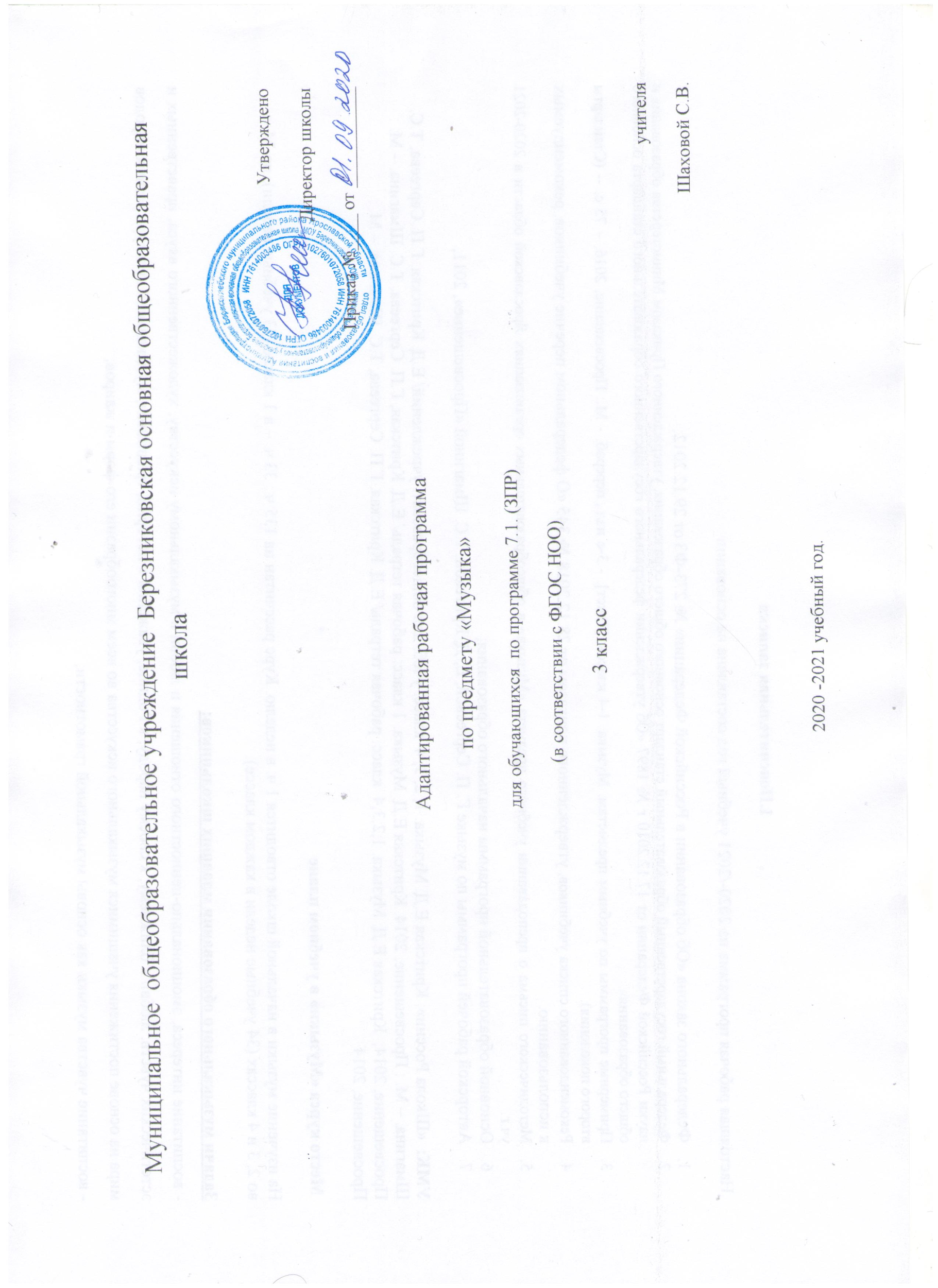  Настоящая рабочая программа на 2020-/2021 учебный год составлена на основании Федерального закона «Об образовании в Российской Федерации» № 273-ФЗ от 29.12.2012;Федеральный государственный образовательный стандарт основного общего образования, утвержденного Приказом Министерства образования и науки Российской Федерации от 17.12.2010 г № 1897 «Об утверждении федерального государственного образовательного стандарта основного общего образования».Примерные программы по учебным предметам. Музыка. 1-4 классы [Текст]. - 3-е изд., перераб. - М.: Просвещение, 2016. – 75 с. -- (Стандарты второго поколения).Рекомендованного списка учебников, утверждённого приказом от 28.12.2018 № 345 «О федеральном перечне учебников, рекомендуемых к использованию.Методического письма о преподавании учебного предмета «Музыка» в общеобразовательных организациях Ярославской области в 2020-2021 уч.г.Основной образовательной программы начального образования;Авторской рабочей программы по музыке Г. П. Сергеевой, Е, Д, Критской, Т.С. Шмагиной «Просвещение», 2011;УМК:  «Школа России»: Критская Е.Д. Музыка. 1, 2, 3, 4  класс: учеб. для общеобразоват. учреждений/ Е.Д. Критская, Г.П. Сергеева, Т.С. Шмагина. – М. : Просвещение, 2014. Критская Е.Д. Музыка. 1 класс: рабочая тетрадь/ Е.Д. Критская, Г.П. Сергеева, Т.С. Шмагина. – М. : Просвещение, 2014;  Критская Е.Д. Музыка. 1,2,3,4  класс: рабочая тетрадь/ Е.Д. Критская, Г.П. Сергеева, Т.С. Шмагина. – М. : Просвещение, 2014 Место курса «Музыки» в учебном планеНа изучение музыки в начальной школе отводится 1 ч. в неделю. Курс рассчитан на 135 ч.: 33 ч. – в 1 классе (33 учебные недели), по 34 ч. – во 2, 3 и 4 классах (34 учебные недели в каждом классе). Задачи музыкального образования младших школьников: - воспитание интереса, эмоционально-ценностного отношения и любви к музыкальному искусству, художественного вкуса, нравственных и эстетических чувств: любви к ближнему, к своему народу, к Родине; уважения к истории, традициям, музыкальной культуре разных народов мира на основе постижения учащимися музыкального искусства во всем многообразии его форм и жанров; - воспитание чувства музыки как основы музыкальной грамотности; - развитие образно-ассоциативного мышления детей, музыкальной памяти и слуха на основе активного, прочувствованного и осознанного восприятия лучших образцов мировой музыкальной культуры прошлого и настоящего; - накопление тезауруса — багажа музыкальных впечатлений, интонационно-образного словаря, первоначальных знаний музыки и о музыке, формирование опыта музицирования, хорового исполнительства на основе развития певческого голоса, творческих способностей в различных видах музыкальной деятельности.Учебный предмет «Музыка» входит в предметную область «Искусство». Он способствует эстетическому и духовно-нравственному воспитанию, коррекции эмоционального неблагополучия, социализации обучающихся с ЗПР.Овладение учебным предметом «Музыка» представляет определенную сложность для учащихся с ЗПР. Это связано с недостатками предшествующего обучения и воспитания, невыраженностью интереса к окружающему миру и себе, дефицитом регулятивных умений, препятствующих целенаправленному прослушиванию музыкальных произведений, несформированностью возможностей эмоциональной рефлексии.В соответствии перечисленными трудностями и обозначенными во ФГОС НОО обучающихся с ЗПР особыми образовательными потребностями определяются общие задачи учебного предмета:- расширять общий кругозор, способствующий совершенствованию учебно-познавательной деятельности;- формировать элементы музыкальной культуры и возможность элементарных эстетических суждений;- совершенствовать возможности саморегуляции во время прослушивания музыкальных произведений и исполнительской деятельности;- способствовать осознанному восприятию музыки и созданию различных образов, развивающих возможности символического опосредствования чувств.2. Планируемые результаты освоения предмета     Программа обеспечивает достижение выпускниками начальной школы следующих личностных, метапредметных и предметных результатов. Личностные результаты :             - чувство гордости за свою родину, российский народ и историю России, осознание своей этнической и национальной принадлежности на основе изучения лучших образцов фольклора, шедевров музыкального наследия русских композиторов, музыки Русской православной церкви, различных направлений современного музыкального искусства России;- целостный, социально ориентированный взгляд на мир в его органичном единстве и разнообразии природы, культур, народов и религий на основе сопоставления произведений русской музыки и музыки других стран, народов, национальных стилей;- умение наблюдать за разнообразными явлениями жизни и искусства в учебной и внеурочной деятельности, их понимание и оценка – умение ориентироваться в культурном многообразии окружающей действительности, участие в музыкальной жизни класса, школы, города и др.;- уважительное отношение к культуре других народов; сформированность эстетических потребностей, ценностей и чувств;- развитие мотивов учебной деятельности и личностного смысла учения; овладение навыками сотрудничества с учителем и сверстниками;- ориентация в культурном многообразии окружающей действительности, участие в музыкальной жизни класса, школы, города и др.;- формирование этических чувств доброжелательности и эмоционально-нравственной отзывчивости, понимания и сопереживания чувствам других людей;- развитие музыкально-эстетического чувства, проявляющего себя в эмоционально-ценностном отношении к искусству, понимании его функций в жизни человека и общества.Метапредметные результаты: - умение осуществлять информационную, познавательную и практическую деятельность с использованием различных средств информации и коммуникации (включая пособия на электронных носителях, обучающие музыкальные программы, цифровые образовательные ресурсы, мультимедийные презентации, работу с интерактивной доской и т. п.).Предметные результаты.сформированность первоначальных представлений о роли музыки в жизни человека, ее роли в духовно-нравственном развитии человека;сформированность основ музыкальной культуры, в том числе на материале музыкальной культуры родного края, развитие художественного вкуса и интереса к музыкальному искусству и музыкальной деятельности;умение воспринимать музыку и выражать свое отношение к музыкальному произведению; использование музыкальных образов при создании театрализованных и музыкально-пластических композиций, исполнении вокально-хоровых произведений, в импровизации.Музыкальный материал 3 класс«Музыканты» нем. нар.песня.Чайковский П.И. Мелодия 2-й части «Симфонии № 4».Романс «Благословляю вас, леса» П.И.Чайковского, стихи А.К.Толстого. Романс «Звонче жаворонка пенье» Н. Римского-Корсакова, стихи А.К. Толстого.Романс «Жаворонок» М.И. Глинки, стихи Н. Кукольника.Фрагмент «Романса» Г. Свиридова (из музыкальных иллюстраций к повести А. Пушкина «Метель»)..Кант «Орле Российский» (кант в честь Полтавской победы в 1709 г.). «Радуйся, Росско земле» (кант на заключение Ништадтского мира в 1721 г.). Народная солдатская песня «Славны были наши деды». Русская народная песня «Солдатушки, бравы ребятушки»..«Патриотическая песня» М.И. Глинки.С.С.Прокофьев Хоры из кантаты «Александр Невский»: «Песня об Александре Невском» (№ 2) и «Вставайте, люди русские» (№ 4).Хор из пролога оперы – «Родина моя!» и «На зов своей родной земли…».М.И.Глинка Тема ответа Сусанина полякам «Велик и свят наш край родной». Ария Сусанина из 4-го действия оперы «Велик и свят наш край родной».Хор «Славься!» из финала (эпилога) оперы. М.И.Глинка.«Утренняя молитва» из «Детского альбома» П.И. Чайковского.Э.Григ. Пьеса «Утро» из музыки к драме Г. Ибсена «Пер Гюнт».Э.Григ «Заход солнца»..С.С. Прокофьев «Болтунья»,«Джульетта-девочка» из балета «Ромео  Джульетта», портреты действующих лиц симфонической сказки «Петя и волк». С.С. Прокофьев «Вальс», «Танец с шалью (Па де шаль)», «Гавот» из балета «Золушка»..Две песни из вокального цикла «Детская» М. П.Мусоргского – «С няней» и «С куклой».П.И.Чайковский «Нянина сказка» (из «Детского альбома»)  С.С. Прокофьев «Сказочка» (из «Детской музыки»).М.П. Мусоргский «Тюильрийский сад» и «Вечерняя песня» Ф. Шуберт «Аве Мария» И.С. Бах «Прелюдия № 1» из первого тома «Хорошо темперированного клавира».С.В. Рахманинов «Богородице Дево, радуйся» В.Гаврилин «Мама».Тропарь, посвященный Владимирской иконе Божией Матери.Народное песнопение о Сергии Радонежском.Польская народная песня «Колыбельная» («Божья Мать Младенца на руках качала»).Эндрю Ллойд Уэббер Хор «Осанна!» из рок-оперы «Иисус Христос суперзвезда» Гречанинов и Р. Глиэр «Вербочки»  ВеличаниеВеликому равноапостольному князю Владимиру и Великой равноапостольной княгине Ольге.Народное песнопение «Баллада о князе Владимире».В. Кикты «Гусляр Садко» и «Орнамент» из концертной симфонии для арфы с оркестром «Фрески Софии Киевской» .«Ой ты, темная дубравушка» (протяжная), «Заиграйте, мои гусельки!» (плясовая), «Высота ли, высота поднебесная…» (былинный напев с хором) из оперы Н.А.Римского-Корсакова «Садко».3 Н.А.Римский-Корсаковпесня Леля из оперы «Снегурочка» Сцена «Прощание с масленицей» из оперы «Снегурочка» М.И.Глинк Речитатив и ария Руслана из 2 действия оперы «Руслан и Людмила».«Каватина Людмилы»Сцены Наины и Фарлафа и «Рондо Фарлафа», «Увертюра».Фрагменты из оперы К. В. Глюка «Орфей и Эвридика»: хор фурий, «Мелодия».Фрагменты из оперы Н.А. Римского-Корсакова «Снегурочка»: арияСнегурочки «С подружками по ягоду ходить…», сцену таяния Снегурочки. Каватина царя Берендея «Полна, полна чудес могучая природа», «Шествие царя Берендея», «Пляска скоморохов». Заключительный хор из оперы  «Свет и сила, Бог Ярило». Н.А.Римского-Корсакова.Вступление к опере-былине «Садко» П. И.Чайковский Танец феи Карабос и феи Сирени из балета-сказки «Спящая красавица».«Вальс», финал первого действия балета-сказки Песенка о звукоряде и нотах из мюзикла «Звуки музыки» Р. РоджерсаФрагменты их мюзикла «Волк и семеро козлят» А. Рыбникова«Шутка» из сюиты №2 И. С. Бах. «Каприс №24» Н. Паганини4. «Мелодия» П. И. ЧайковскийФрагменты из сюиты «Пер Гюнт» Э. Грига к драме Г. Ибсена.: «Утро», «В пещере горного короля», «Танец Анитры», «Смерть Озе», «Песня Сольвейг».Фрагменты из «Симфонии № 3» («Героической») Л. Бетховена: 1 и 2 части.Л. Бетховен «Сурок (русский текст Н. Райского,.«Контрданс»1-я часть «Сонаты № 14 («Лунной»), пьесы «Весело. Грустно»,  «К Элизе», «Сурок».Дж.Гершвин .«Острый ритм» (русский текст А. Струкова) и «Колыбельная Клары» из оперы « Порги и Бесс»..  Г. В. Свиридов «Снег идет» – часть из «Маленькой кантаты» (стихи Б. Пастернака С. С. Прокофьев «Шествие солнца», фрагмент из 4-й части Скифской сюиты «Алла и Лоллий» Главные темы увертюры к опере «Свадьба Фигаро», 1-й части «Симфонии № 40» В.А.Моцарта.«Весенняя песня» или «Колыбельная».4-я часть (финал) «Симфонии № 40»Л. Бетховен. Фрагмент из финала «Симфонии № 9»М. И. Глинка. Хор «Славься!» из оперы «Иван Сусанин» и «Патриотическая песня»Тематическое планирование курса «Музыка» 3 классКоррекционная работа.Календарно-тематическое планирование «Музыка» 3 класс вариант 7.1.Материально-техническое  обеспечение учебного предмета                         Обучающиеся научатсяОбучающиеся получат возможность научиться«Слушание музыки» 1. Узнает изученные музыкальные произведения и называет имена их авторов.2. Умеет определять характер музыкального произведения, его образ, отдельные элементы музыкального языка: лад, темп, тембр, динамику, регистр. 3. Имеет представление об интонации в музыке, знает о различных типах интонаций, средствах музыкальной выразительности, используемых при создании образа.4. Имеет представление об инструментах симфонического, камерного, духового, эстрадного, джазового оркестров, оркестра русских народных инструментов. Знает особенности звучания оркестров и отдельных инструментов.5. Знает особенности тембрового звучания различных певческих голосов (детских, женских, мужских), хоров (детских, женских, мужских, смешанных, а также народного, академического, церковного) и их исполнительских возможностей и особенностей репертуара.6. Имеет представления о народной и профессиональной (композиторской) музыке; балете, опере, мюзикле, произведениях для симфонического оркестра и оркестра русских народных инструментов. 7. Имеет представления о выразительных возможностях и особенностях музыкальных форм: типах развития (повтор, контраст), простых двухчастной и трехчастной формы, вариаций, рондо.8. Определяет жанровую основу в пройденных музыкальных произведениях.9. Имеет слуховой багаж из прослушанных произведений народной музыки, отечественной и зарубежной классики. 10. Умеет импровизировать под музыку с использованием танцевальных, маршеобразных движений, пластического интонирования.«Хоровое пение» :1. Знает слова и мелодию Гимна Российской Федерации.2. Грамотно и выразительно исполняет песни с сопровождением и без сопровождения в соответствии с их образным строем и содержанием.3. Знает о способах и приемах выразительного музыкального интонирования.4. Соблюдает при пении певческую установку. Использует в процессе пения правильное певческое дыхание.5. Поет преимущественно с мягкой атакой звука, осознанно употребляет твердую атаку в зависимости от образного строя исполняемой песни. Поет доступным по силе, не форсированным звуком.6. Ясно выговаривает слова песни, поет гласные округленным звуком, отчетливо произносит согласные; использует средства артикуляции для достижения выразительности исполнения.7. Исполняет одноголосные произведения, а также произведения с элементами двухголосия.«Игра в детском шумовомом оркестре»1. Имеет представления о приемах игры на элементарных инструментах детского шумового оркестра.. 2. Умеет исполнять различные ритмические группы в оркестровых партиях.3. Владеет основами игры в детском шумовом оркестре, ансамбле.4.Использует тембровые возможности синтезатора.«Основы музыкальной грамоты» 1. Звук. Свойства музыкального звука: высота, длительность, тембр, громкость.2. Мелодия. Типы мелодического движения. Интонация. Начальное представление о клавиатуре фортепиано (синтезатора). Подбор по слуху попевк и простых песен. 3. Метроритм. Длительности: восьмые, четверти, половинные. Пауза. Акцент в музыке: сильная и слабая доли. Такт. Размеры: 2/4; 3/4; 4/4. Сочетание восьмых, четвертных и половинных длительностей, пауз в ритмических упражнениях, ритмических рисунках исполняемых песен. Двух- и трехдольность – восприятие и передача в движении.4. Лад: мажор, минор; тональность, тоника. 5. Нотная грамота. Скрипичный ключ, нотный стан, расположение нот в объеме первой-второй октав, диез, бемоль. 6. Интервалы в пределах октавы. Трезвучия: мажорное и минорное. 7. Музыкальные жанры. Песня, танец, марш. Инструментальный концерт. Музыкально-сценические жанры: балет, опера, мюзикл.8. Музыкальные формы. Виды развития: повтор, контраст. Вступление, заключение. Простые двухчастная и трехчастная формы, куплетная форма, вариации, рондо.- реализовывать творческий потенциал, собственные творческие замыслы в различных видах музыкальной деятельности (в пении и интерпретации музыки, игре на детских шумовых и других музыкальных инструментах, музыкально-пластическом движении и импровизации);- организовывать культурный досуг, самостоятельную музыкально-творческую деятельность; музицировать;- использовать систему графических знаков для ориентации в нотном письме при пении простейших мелодий;- владеть певческим голосом как инструментом духовного самовыражения и участвовать в коллективной творческой деятельности при воплощении заинтересовавших его музыкальных образов;- адекватно оценивать явления музыкальной культуры и проявлять инициативу в выборе образцов профессионального и музыкально-поэтического творчества народов мира;оказывать помощь в организации и проведении школьных культурно-массовых мероприятий; представлять широкой публике результаты собственной музыкально-творческой деятельности (пение, музицирование, драматизация и др.); собирать музыкальные коллекции (фонотека, видеотека)	Содержание обучения по предмету «Музыка» 3 класс	Содержание обучения по предмету «Музыка» 3 классМузыкальный проект «Сочиняем сказку». Разработка плана организации музыкального проекта «Сочиняем сказку» с участием обучающихся, педагогов, родителей. Обсуждение его содержания: сюжет, распределение функций участников, действующие лица, подбор музыкального материала. Разучивание и показ. Создание информационного сопровождения проекта (афиша, презентация, пригласительные билеты и т.д.). Соревнование классов на лучший музыкальный проект «Сочиняем сказку».Широка страна моя роднаяТворчество народов России. Формирование знаний о музыкальном и поэтическом фольклоре, национальных инструментах, национальной одежде. Хоровая планетаХоровая музыка, хоровые коллективы и их виды (смешанные, женские, мужские, детские). Слушание произведений в исполнении хоровых коллективов: Академического ансамбля песни и пляски Российской Армии имени А. Александрова, Государственного академического русского народного хора п/у А.В. Свешникова, Государственного академического русского народного хора им. М.Е. Пятницкого; Большого детского хора имени В. С. Попова и др.Мир оркестраСимфонический оркестр. Формирование знаний об основных группах симфонического оркестра: виды инструментов, тембры. Жанр концерта: концерты для солирующего инструмента (скрипки, фортепиано, гитары и др.) и оркестра. Музыкальная викторина «Угадай инструмент». Викторина-соревнование на определение тембра различных инструментов и оркестровых групп. Музыкальная грамотаОсновы музыкальной грамоты. Чтение нот. Пение по нотам с тактированием. Исполнение канонов. Интервалы и трезвучия.Формы и жанры в музыкеПростые двухчастная и трехчастная формы, вариации на новом музыкальном материале. Форма рондо.Я – артистСольное и ансамблевое музицирование (вокальное и инструментальное). Творческое соревнование.Музыкально-театрализованное представлениеМузыкально-театрализованное представление как результат освоения программы по учебному предмету «Музыка» в третьем классе.Содержание обучения по видам деятельности 3 классСодержание обучения по видам деятельности 3 классМузыкальный проект «Сочиняем сказку». Создание творческого проекта силами обучающихся, педагогов, родителей. Формирование умений и навыков ансамблевого и хорового пения. Широка страна моя роднаяСлушание музыкальных и поэтических произведений фольклора; русских народных песен разных жанров, песен народов, проживающих в национальных республиках России; звучание национальных инструментов. Прослушивание песен народов России в исполнении фольклорных и этнографических ансамблей.Исполнение на народных инструментах ритмических партитур.Хоровая планетаСлушание произведений в исполнении хоровых коллективов: Академического ансамбля песни и пляски Российской Армии имени А. Александрова, Государственного академического русского народного хора п/у А.В. Свешникова, Государственного академического русского народного хора им. М.Е. Пятницкого; Большого детского хора имени В.С. Попова и др.Мир оркестраУзнавание основных оркестровых групп и тембров инструментов симфонического оркестра (М.П. Мусоргский «Картинки с выставки» в оркестровке М. Равеля; Б. Бриттен «Путеводитель по оркестру для молодежи» и другие). Прослушивание фрагментов концертов для солирующего инструмента (фортепиано, скрипка, виолончель, гитара и др.) и оркестра. Музыкальная викторина «Угадай инструмент». Викторина-соревнование на определение тембра различных инструментов и оркестровых групп. Музыкальная грамотаСлушание многоголосных (два-три голоса) хоровых произведений хорального склада.Подбор по слуху с помощью учителя пройденных песен на металлофоне, синтезаторе. Музыкально-игровая деятельность: двигательные, ритмические и мелодические каноны-эстафеты в коллективном музицировании. Формы и жанры в музыкеФорма рондо и вариации, ритмическое соло на различных элементарных инструментах (бубен и др.).Я – артистИсполнение пройденных хоровых произведений в школьных мероприятиях, посвященных праздникам, торжественным событиям. Подготовка концертных программ, включающих произведения для хорового музицирования, в том числе музыку народов России. Участие в школьныз фестивалях, конкурсах и т.д.Музыкально-театрализованное представлениеСовместное участие обучающихся, педагогов, родителей в подготовке и проведении музыкально-театрализованного представления. Разработка сценариев концертных композиций с использованием пройденного хорового материала. Рекомендуемые темы: «Моя Родина», «Широка страна моя родная», «Сказка в музыке», «Наша школьная планета», «Мир природы» и другие. Театрализованные формы проведения открытых уроков, концертов. Подготовка и разыгрывание фольклорных композиций, Участие родителей в музыкально-театрализованных представлениях (участие в разработке сценариев, подготовке музыкально-инструментальных номеров, реквизита и декораций, костюмов и т.д.). Тема 1Музыкальный проект «Сочиняем сказку»3чТема 2Широка страна моя родная 3+1чТема 3Хоровая планета5чТема 4Мир оркестра2чТема 5Музыкальная грамота3чТема 6Формы и жанры в музыке2чТема 7Я - артист12чТема 8Музыкально-театральное представление3чВсего:34ч№Основные темы программыКо-во часовКоррекционная работа1Музыкальный проект «Сочиняем сказку»3Коррекция и развития устойчивости внимания и умения осуществлять его переключение.Развитие способности обобщать и делать выводы.Развитие слуховой, зрительной памяти, умения использовать приемы запоминания и припоминания. Развитие мыслительных процессов анализа, синтеза.Коррекция мыслительных процессов обобщения изучаемого материала.Развитие умения отвечать полными, развернутыми высказываниями на вопросы учителяРазвитие умения устанавливать причинно-следственные зависимости.Коррекция и развитие словесно-логического мышления.2Широка страна моя родная 4Коррекция внимания (объем и переключение). Коррекция и развития устойчивости внимания и умения осуществлять его переключение.Развитие слуховой, зрительной памяти, умения использовать приемы запоминания и припоминанияКоррекция пространственного восприятия (расположение предметов).Развитие и коррекция грамматического строя речи, расширение и обогащение словаря.  3Хоровая планета5Коррекция познавательной деятельности обучающихся.Развитие наблюдательности, умения сравнивать предметы, объекты по данному учителем плану.Коррекция и развитие способности понимать главное в воспринимаемом учебном материале.Коррекция пространственной ориентировки.Коррекция эмоционально-волевой сферы (способности к волевому усилию).Коррекция и развитие умения работать в группе.Коррекция, обогащение и расширение активного и пассивного музыкального словаря.Коррекция памяти: быстроты и прочности восприятия.Коррекция восприятия времени.4Мир оркестра2Коррекция пространственного восприятия.Развитие мыслительных процессов анализа, синтеза.Коррекция мыслительных процессов обобщения изучаемого материала.Развитие умения отвечать полными, развернутыми высказываниями на вопросы учителя. Коррекция внимания (объем и переключение).Коррекция зрительного и слухового восприятия.Коррекция пространственного восприятия (расположение предметов, объектов на плакате).Коррекция процессов запоминания и воспроизведения учебной информации.Развитие и коррекция грамматического строя речи, расширение и обогащение словаря.Коррекция устойчивости внимания.5Музыкальная грамота3Развитие способности обобщать и делать выводы.Развитие умения устанавливать причинно-следственные зависимости.Коррекция и развитие словесно-логического мышления.Коррекция пространственного восприятия.Развитие умения отвечать полными, развернутыми высказываниями на вопросы учителя.Коррекция устойчивости внимания.6Формы и жанры в музыке2Коррекция и развитие устойчивости внимания и умения осуществлять его переключение.Развитие способности обобщать и делать выводы.Развитие слуховой, зрительной памяти, умения использовать приемы запоминания и припоминания. Развитие мыслительных процессов анализа, синтеза.Коррекция мыслительных процессов обобщения изучаемого материала.7Я - артист12чКоррекция, обогащение и расширение активного и пассивного музыкального словаря.Коррекция памяти: быстроты и прочности восприятия.Коррекция восприятия времени.8 Музыкально-театральное представление3чКоррекция пространственного восприятия.Развитие мыслительных процессов анализа, синтеза.Коррекция мыслительных процессов обобщения изучаемого материала.Развитие умения отвечать полными, развернутыми высказываниями на вопросы учителя. Коррекция внимания (объем и переключение).Коррекция зрительного и слухового восприятия.Коррекция пространственного восприятия (расположение предметов, объектов на плакате). № п/пТема урокаМузыкальный материал урокадата проведенияд/з1Музыкальный проект «Сочиняем сказку». Разработка плана организации и обсуждение его содержания (сюжет, функции участников, действующие лица, подбор музыкального материала).Работа над песней Дубравина, Суслова «Всюду музыка живет». Чайковский П.И. Мелодия 2-ой части симфонии №4. Романс «Благославляю вас, леса». Чайковский П.И., ст. А.К. Толстого.изготовление костюмов, подбор музыкального материала.2Создание информационного сопровождения проекта (афиша, презентация, пригласительные билеты и др.). Разучивание сказки . Романс "Звонче жаворонка пенье". Н.А. Римский - Корсаков, ст. А.К. Толстого. Романс "Жаворонок" М.И. Глинка, ст. Н. Кукольника.разучивание ролей, подготовка костюмов3Защита музыкального проекта «Сочиняем сказку». Формирование навыков хорового и ансамблевого пения. Соревнование на лучший музыкальный проект Г.В. Свиридов.  Фрагмент «Романса» (из иллюстраций  к повести А.С. Пушкина «Метель»).4Творчество народов России. Формирование знаний о музыкальном и поэтическом фольклоре, национальных инструментах и национальной одежде. Русские народные песни разных жанров. Жанр канта в русской музыке. Кант "Орле Российский" (кант в честь Полтавской победы в 1709г). "Радуйся, Росско земле".Подготовить сообщения, презентации о национальных инструментах и одежде народов России.5Творчество народов России. Звучание национальных инструментов. "Музыканты" немецкая народная песня, народная солдатская песня "Славны были наши деды", "Солдатушки, бравы ребятушки".Подготовить сообщения, презентации о национальных инструментах и одежде народов России.6Исполнение на народных инструментах ритмических партитур. М.И. Глинка "Патриотическая песня".7Обобщающий урок по творчеству народов России. Тестовая работа8Хоровая музыка. Хоровые коллективы и их виды (Смешанные, женские, мужские,детские).Прокофьев С.С. Хоры из кантаты "А.Невский": "Песня об Александре Невском"(№2) и "Вставайте, люди русские" (№4). Опера "Иван Сусанин". Хор из пролога оперы-"Родина моя!" и "На зов своей родной земли...". Тема ответа Сусанина полякам "Велик и свят наш край родной". Ария Сусанина из 4-го действия оперы. Хор "Славься!" из финала (эпилога) оперы. Работа над песнями :"Славны были наши деды" и "Солдатушки, бравы ребятушки".9Музыкальные произведения в исп. хоровых коллективов: Академического ансамбля песни и пляски Российской Армии им. А. Александрова10Музыкальные произведения в исп. хоровых коллективов: Государственного академического русского народного хора им. М.Е. Пятницкого. "Утренняя молитва" из "Детского альбома" П.И. Чайковского11Музыкальные произведения в исп. хоровых коллективов: Большого детского хора им. В.С. Попова. Работа над песнями: "Дорогою добра", "Если с другом вышел в путь". Э Григ Пьеса "Утро" из музыки к драме Г.Ибсена "Пер Гюнт". Э Григ "Заход солнца".12Музыкальные произведения в исп. хоровых коллективов: Государственного академического русского народного хора п/у А.В. Свешникова . Песни: "Красный сарафан", "Дубинушка", "Тонкая рябина", "Подмосковные вечера".13Симфонический оркестр. Формирование знаний о основных группах симфонического оркестра: виды инструментов, тембры. М. П. Мусоргский "Картинки с выставки" в оркестровке М. Равеля. С.С. Прокофьев "Болтунья". "Джульетта - девочка" из балета "Ромео и Джульетта". Портреты действующих лиц из симфонической сказки "Петя и волк". А. Дубравин "Добрый день".14Жанр концерта: концерты для солирующего инструмента ( скрипки, фортепиано, гитары, виолончели и оркестра). Викторина-соревнование на определение тембра различных инструментов и оркестровых групп. М. П. Мусоргский . Две песни из вокального цикла "Детская": "С няней" и "С куклой". П.И. Чайковский "Нянина сказка" из "Детского альбома". С.С. Прокофьев "Сказочка" из (Детской музыки).15Светлый праздник среди зимы. Рождество. Колядки, песни, обряды и традиции нашей местности. С.С. Прокофьев "Вальс", "Танец с шалью" (Па де шаль), "Гавот" из балета "Золушка". Работа над новогодними песнями.Выучить колядки.16Обобщающий урок. Музыка на Новогоднем празднике17Основы музыкальной грамоты. Чтение нот. Песенка о звукоряде и нотах из мюзикла "Звуки музыки" Р. Роджерса. М. П. Мусоргский "Тюильрийский сад", "Вечерняя песня", Ф. Шуберт "Аве Мария".18Слушание многоголосых (2-3 голоса) хоровых произведений хорального склада. Пение по нотам с тактированием. Исполнение канонов. Интервалы и трезвучия. Подбор по слуху, с помощью учителя пройденных песен на шумовых инструментах. И.С. Бах "Прелюдия №1" из первого тома "Хорошо темпанированного клавира". С.В. Рахманинов "Богородице Дево, радуйся".19Музыкально-игровая деятельность: двигательные, ритмические и мелодические каноны - эстафеты в коллективном музицировании. В. Гаврилин "Мама". Тропарь, посвященный Владимирской иконе Божией матери. Народное песнопение о Сергии Радонежском20Простые двух и трех частные формы вариации на новом музыкальном материале. Польская народная песня "Колыбельная". "Божья Мать Младенца на руках качала". Э. Л. Уэббер. Хор "Осанна" из рок-оперы "Иисус Христос суперзвезда".21Форма рондо. Гречанинов и Р. Глиэр "Вербочки". Величание Великому равноапостольному князю Владимиру и Великой равноапостольной княгине Ольге. Народное песнопение "Баллада о князе Владимире".22Масленица-праздник русского народа. Н.А.Римский-Корсаков. "Прощание с масленицой" из оперы "Снегурочка". Песня Леля из оперы "Снегурочка". Сцена "Прощание с масленицей". Пение знакомых масленичных песенок и веснянок, исполнение игр и забав. Сольное вокальное музицирование.Нарисовать героев оперы по выбору23Ритмическое соло на различных элементарных инструментах (бубен и др). В. Кикта "Гусляр Садко" и "Орнамент" из концертной симфонии для арфы с оркестром. "Фрески Софии Киевской". "Ой ты, темная дубравушка" (протяжная), "Заиграйте , мои гусельки"! (плясовая), "Высота ли, высота поднебесная..."(былинный напев с хором) из оперы Н.А. Римского - Корсакова "Садко".24Ансамблевое музицирование. М.И. Глинка. "Речитатив и ария Руслана " из 2-го действия оперы "Руслан и Людмила". "Каватина Людмилы", "Сцена Наины и Фарлафа","Рондо Фарлафа", "Увертюра".25Сольное и ансамблевое инструментальное музицирование. Фрагменты из оперы К.В. Глюка "Орфей и Эвридика": "Хор Фурий", "Мелодия". Опера "Снегурочка": "ария Снегурочки "С подруженьками по ягоду ходить", "Сцена таяния Снегурочки",Н.А. Римский-Корсаков. Каватина царя Берендея "Полна чудес могучая природа". "Шествие царя Берендея", "Пляски скоморохов" В. Тугаринов, В. Орлов "Я рисую море".26Творческое соревнование по вокалу и музицированию. Заключительный хор из оперы Н.А. Римского -Корсакова "Снегурочка" "Свет и сила, Бог Ярило".Н.А. Римского-Корсакова. "Океан - море синее", вступление к опере- былине "Садко". В. Тугаринов, В. Орлов "Я рисую море".27Разработка совместного музыкально-театрализованного представления. Подбор концертных номеров, с использованием пройденного хорового материала, оформление афиши. П.И. Чайковский "Танец феи Карабос и феи Сирени" из балета-сказки "Спящая красавица". "Вальс", финал 1-го действия балета-сказки. Фрагменты из мюзикла "Волк и семеро козлят" А. Рыбникова, "Шутка" из сюиты №2 И. С. Бах.Рисунок понравившихся героев.28. Подготовка песен, сценок на темы: "Моя Родина" и "Широка страна моя родная".Каприс №24 Н. Паганини, "Мелодия" П.И. Чайковского. Фрагменты из сюита Э. Грига "Пер Гюнт" из музыки к драме Г. Ибсена: "Утро", "В пещере горного короля", "Танец Анитры", "Смерть Озе", "Песня Сольвейг". Работа над песней Шаповаленко и Вратарева "Два веселых маляра"29Разработка сценария "Сказка в музыке". "Героическая симфония" Л.В.Бетховена. Фрагменты симфонии №3 ( "Героической"): 1и 2 части. "Сурок" (русский текст Н. Райского), "Контрданс", 1-ая часть сонаты №14 "Лунная".Пьесы: "Весело; грустно", "К Элизе". Работа над песней Шаповаленко и Вратарева "Два веселых маляра"30Подготовка песен, сценок, стихов на тему "Наша школьная планета". Д.Гершвин "Острый ритм" (русский текст А. Струкова) и "Колыбельная Клары" из оперы "Порги и Бесс".31 Подготовка песен на тему: "Мир природы". Г.В. Свиридов . Вокальная импровизация на фразу "Снег идет" - часть из "Маленькой кантаты" ст Б. Пастернака. "Снег идет" из "Маленькой кантаты". Прокофьев С.С. "Шествие солнца", фрагмент из 4-ой части Скифской сюиты "Алла и Лоллий".32Подготовка музыкально-инструментальных номеров к театрализованному представлению. Оформление реквизита, костюмов, декораций. Главные темы увертюры к опере "Свадьба Фигаро" В.А.Моцарт. 1-я часть "Симфонии № 40". "Весенняя песня" или "Колыбельная" 4-ая часть (финал)33Подготовка к музыкально-театрализованному представлению. Музыкальная викторина. Л.В. Бетховен. Фрагмент из финала "Симфония №9". М.И. Глинка Хор "Славься!"из оперы "И.Сусанин" и "Патриотическая песня".34Музыкально-театрализованное представление.Наименования объектов и средств материально-технического обеспеченияПримечанияБиблиотечный фонд(книгопечатная продукция)Примерная программа основного общего образования по музыке.Авторские программы по музыке.Музыка 1 – 7 классы.  Г.П.Сергеевой, Е.Д.Критской: Программа.- М.: Просвещение, Хрестоматии с нотным материалом. Сборники песен и хоров.«Музыка. Хрестоматия музыкального материала 1-4 классы»Методические пособия (рекомендации к проведению уроков музыки).Сергеева Г. П. Уроки музыки. Методическое пособие. Пособие для учителя. 1-4 классы.- М.: Просвещение, 2015.Учебно-методические комплекты к программе по музыке, выбранной в качестве основной для проведения уроков музыки.Учебники по музыке.Учебно-методический комплект «Музыка 1-4 классы» авторов Г.П.Сергеевой, Е.Д.Критской:Музыка 1 класс: Учебник.- М.:  Просвещение, 2012 .Рабочие блокноты (творческие тетради).Музыка. 1 класс: Творческая тетрадь.- М.: ПросвещениеКниги о музыке и музыкантах. Научно-популярная литература по искусствуКабалевский Д.Б. Воспитание ума и сердца.- М.: Просвещение, 1989.Павлюк Г. Ф. Оперы классического наследия - Феникс, 2002Ушакова О. Д. Великие композиторы: Справочник школьника. – СПб.: Из. дом «Литера», 2004Рымарь Л. Уроки музыки в школе – Д: Феникс, 2015Музыка. 1-7 классы: тематические беседы, театрализованные концерты, музыкальная игротека/Е. Н. Арсенина. – Волгоград: Учитель, 2009Музыка. 1-4 классы: олимпиадные задания/Е. Н. Арсенина. – Волгоград: Учитель, 2011Необычные уроки музыки. 1-4 классы/сост. Л. В. Масленникова-Золина. – Волгоград: Учитель, 2012Музыкальные кроссворды, ребусы, загадки. – Киров: ООО «ВикРус», 2002Справочные пособия, энциклопедииБоффи Г. Большая энциклопедия музыки. – М.: АСТ: Астрель, 2007Портреты композиторов.Тематические компьютерные презентации.Цифровые образовательные ресурсыКоллекция цифровых образовательных ресурсов по музыке.1. Российский общеобразовательный портал -http://music.edu.ru/2.CD-ROM. «Мир музыки». Программно-методический комплекс»3. Мультимедийная программа «Шедевры музыки» издательства «Кирилл и Мефодий»4. Электронный образовательный ресурс (ЭОР) нового поколения (НП)5. Детские электронные книги и презентации -http://viki.rdf.ru/6. Мультимедийная программа «Энциклопедия Кирилла и Мефодия 2009 г.»7.Единая коллекция - http://collection.cross-edu.ru/catalog/rubr/f544b3b7-f1f4-5b76-f453-552f31d9b164Экранно-звуковые пособия (могут быть в цифровом виде)Аудиозаписи и фонохрестоматии по музыке.Сергеева Г.П. Музыка. 2 класс: фонохрестоматия. 1 СD, mp3.- М.: Просвещение, 2009 . Учебно-практическое оборудованиеМузыкальные инструменты: ФортепианоКомпьютер с динамиками